StudentNameStudentNameStudentNameStudentName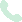 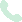 SummarySummary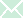 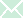 SummarySummary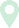 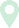 AddressAddressType a summary (3-4 lines) describing your accomplishments and your experience. Do not use first person language.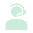 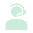 Type a summary (3-4 lines) describing your accomplishments and your experience. Do not use first person language.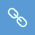 WebsiteWebsiteType a summary (3-4 lines) describing your accomplishments and your experience. Do not use first person language.Type a summary (3-4 lines) describing your accomplishments and your experience. Do not use first person language.Bachelor of Science in ArchitectureThe University of Texas at San AntonioExpected: May, 2023AWARDS/HONORSPresident’s List   Fall 2019Dean’s List          Spring 2020ACTIVITIESAIAS  Fall 2019- PresentBachelor of Science in ArchitectureThe University of Texas at San AntonioExpected: May, 2023AWARDS/HONORSPresident’s List   Fall 2019Dean’s List          Spring 2020ACTIVITIESAIAS  Fall 2019- PresentBachelor of Science in ArchitectureThe University of Texas at San AntonioExpected: May, 2023AWARDS/HONORSPresident’s List   Fall 2019Dean’s List          Spring 2020ACTIVITIESAIAS  Fall 2019- Presentrelevant experienceInternLake Flato/San Antonio, TX/August 2019- PresentStart each bulleted phrase with an action verbStart each bulleted phrase with an action verb and describe accomplishments, skillsQuantify your experience using dollar amounts, percentages, or numbersStart each bulleted phrase with an action verbDescribe accomplishments, skills used/gainedACADEMIC PROJECTSProject Name/ Semester, YearDescribe the project: Residential, mixed use, healthcare, zoning planMention affiliations with any firms/designersSpecifically mention the elements you produced: hand drawn renderings, modelsMention the skills utilized or enhanced: AutoCAD, GIS, Photoshop, model buildingOther ExperienceUniversity Career Center, UTSA 	Work Study Student 	Fall 2019 - PresentStarbucks, San Antonio TX	                     Barista		  	Summer 2018Student Center, UTSA 		Math Tutor		Spring 2018relevant experienceInternLake Flato/San Antonio, TX/August 2019- PresentStart each bulleted phrase with an action verbStart each bulleted phrase with an action verb and describe accomplishments, skillsQuantify your experience using dollar amounts, percentages, or numbersStart each bulleted phrase with an action verbDescribe accomplishments, skills used/gainedACADEMIC PROJECTSProject Name/ Semester, YearDescribe the project: Residential, mixed use, healthcare, zoning planMention affiliations with any firms/designersSpecifically mention the elements you produced: hand drawn renderings, modelsMention the skills utilized or enhanced: AutoCAD, GIS, Photoshop, model buildingOther ExperienceUniversity Career Center, UTSA 	Work Study Student 	Fall 2019 - PresentStarbucks, San Antonio TX	                     Barista		  	Summer 2018Student Center, UTSA 		Math Tutor		Spring 2018